 ПРОТОКОЛ ОТ ЗАСЕДАНИЕ НА ОКБДП  област Перник 08.11.2022г.Днес, 08.11.2022г., се проведе редовно/извънредно (моля посочете) присъствено/неприсъствено (моля посочете) заседание на ОКББДП- Перник На заседанието присъстваха/взеха участие :Председател: г-н Людмил Веселинов – Областен управител на област-ПерникЗам. председател: г-жа Илинка Никифорова - заместник областен управител на област- Перникг-жа Елена Иванова – гл. секретар на област – Перникг-жа  Изабела Борисова - директор дирекция АКРРДСг-жа Диана Кирилова- секретар на ОКБДПг-жа  Марта Петрова, г-н Росен Рапчев, г-н Светослав Васев – представители на Дирекция „Стратегии, анализ и оценка “ и представители на териториалните звена на изпълнителната власт, представители на общинските администрации от област Перник, съгласно приложен присъствен списъкНАЧАЛО: 10.00 ч. Областният управител на област Перник, обяви наличието на кворум, откри заседанието и представи дневния ред със следните точки:ПО ТОЧКА 1ПРЕДСТАВЯНЕ НА ТЕМИТЕ И МАТЕРИАЛИТЕ КЪМ ДНЕВНИЯ РЕДДокладва: Председател/Секретар на ОКБДПГ-н Веселинов приветства присъстващите с добре дошли и подчерта, че пътната безопасност от изключителна важност и приоритет за Областна администрация – Перник. Той даде думата на г-жа Никифорова за допълнение към неговото изказване.Г-жа Никифорова, подкрепи казаното  от г-н Веселинов и допълни, че има дейности по на Комисията, които са изостанали, но сега е момента да бъдат довършени. Тя приветства с добре дошли представителите на ДАБДП и им благодари за участието им.Г-жа Марта Петрова – Благодари за поканата и потвърди, че ДАБДП и Областна администрация – Перник, работят в синхрон и работата е ползотворна. Тя допълни, че са започнати няколко важни неща и се надява, че те ще бъдат завършени ефективно.Г-н Веселинов представи дневния ред, който бе подложен на гласуване.КОМИСИЯТА РЕШИ:Приема дневният ред на заседанието. Отчитане изпълнението на мерките за подобряване БДП в област Перник за трето тримесечие на 2022 г. Докладват: Членовете на ОКБД. Докладващите представиха следната информация: Изказвания на членове на ОКБДП:Г-жа Марта Петрова взе думата за да заяви, че е присъствала на голям брой заседания на комисията и отсъствието на част от общините за съжаление е системно, което от свои ред затруднява работата на комисията. Тя допълни още, че е изключително важно да присъстват представители на общините като стопани на голяма част от пътната мрежа. Г-н Рапчев подчерта, че е изключително важно общините да си извършат огледите по пътищата, както е заложено в План – програмата. Г-жа Никифорова се ангажира, че ще бъде изпратен писмо до Кметовете на общините, които не присъстват на днешната среща.Г-жа Никифорова обясни, че днес е професионален празник на българската полиция и предварително са уведомили, че няма да взета участие в заседанието.След представяне на отчетната информация от институциитеКОМИСИЯТА РЕШИ:Приема отчетената информация за сведение.ПО ТОЧКА 2Обсъждане на мярка 6.1 от План-програмата на ОКБДП,  за провеждане на съвместни областни учения за реакция при настъпило ПТП Г-жа Никифорова докладва, че следва да се проведе съвместно учение за реакция при ПТП по мярка 6.1 от План-програмата по БДП, което е трябвало да се случи през месец юли, но поради смяна на правителството и други обстоятелства не е проведено и не е изготвен окончателен план за провеждането. Тя предложи да отново подготовката на такова учение и да набележим опорни точки за учението.Г-жа Марта Петрова, потвърди, че на предходно заседание на комисията се е взело решение за провеждане на такова учение  и е започнато разработването на план, който ще трябва за коригирате съгласно Вашите представи за провеждането му.Г-жа Иванова предложи да се набележат кратки опорни точки по провеждането на учението.След проведена дискусия по темата се реши учението да бъде проведено средата на месец декември 2022г., като г-жа Никифорова предложи на 10.11.2022г. от 15.00 часа да се направи работна среща само с членовете на комисията, които ще се включат в учението- РД ПБЗН – Перник , ОД на МВР – Перник, БЧК – Перник и ЦСМП – Перник и се уведоми Държавна агенция по безопасност на движението за точната дата.КОМИСИЯТА РЕШИ:Работата по организиране на съвместно учение за реакция при ПТП по мярка 6.1 от План-програмата по БДП да продължи с работна среща на 10.11.2022г. ПО ТОЧКА 3 Други Г-жа Марта Петрова взе думата за да заяви, че е присъствала на голям брой заседания на комисията и отсъствието на част от общините за съжаление е системно, което от своя страна  затруднява работата на комисията. Тя допълни още, че е изключително важно общините да активизират дейността си в ОКБДП и да се обърне внимание за извършване на обходите и огледите предвид предстоящата подготовка на годишните доклади и план-програми.Г-жа Никифорова се ангажира, че ще бъде изпратен писмо до Кметовете на общините, които не присъстват на днешната среща и предложи, да бъде подложено на гласуване предложението й.КОМИСИЯТА РЕШИ:Да бъде изпратено писмо до общините, с което им се обръща внимание, че следва да активизират дейността си в ОКБДП и извършат обходи и огледи на пътищата, предвид предстоящата подготовка на годишните доклади и план – програмата. КРАЙ: 11.45 ч. (в случай на присъствено заседание)Образец 5.0ПРАВИЛНИК ЗА ДЕЙНОСТТА НА ОБЛАСТНИТЕ КОМИСИИ ПО БЕЗОПАСНОСТ НА ДВИЖЕНИЕТО ПО ПЪТИЩАТА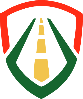 ДАБДПБезопасна Универсална Мобилност1/ Докладване за текуща информация за дейността по БДП, включени в план – програмата по БДП за 2022г. от последното заседание до момента.2. Обсъждане на мярка 6.1 от План-програмата на ОКБДП,  за провеждане на съвместни областни учения за реакция при настъпило ПТП3. Други.Областна администрацияМерките по областната План-програма за подобряване БДП в област Перник се изпълняват ефективно от всички членове, съобразно съответните компетенции. Общини От рисъстващите представители на общините Бяла Слатина, Враца, Криводол, МезОт присъстващите представители на общините Перник и Брезник стана ясно, чепродължава изпълнението на различни дейности по направление пътна безопасност, в т.ч. поддържане на крайпътните пространства, полагане на нова и освежаване на пътната маркировка. За община Перник най –важната дейност към момента  разработения „Генерален план за движение“, с който са решени много проблеми, с организацията на движението в гр. Перник. Коментирани бяха и изградените временни кръгови кръгови кръстовища и реализацията им като постоянни.- Общините Радомир, Земен, Ковачевци и Трън нямаха представители на заседанието.дра, представители на заседанието.ОДМВР – Перник Нямаше пНямаше представителиредставителОПУИнж. Ваклинова докладва, че както всички знаят по текущото поддържане на Пътищата, не се изпълнява, както е заложено и към момента се правят маркировки на на няколко пътища. Други дейности не се извършват, тъй като поддържащатаФирма, не е получила заплащане. Към момента има подписани договори за зимно поддържане и аварийно-възстановителни дейности при възникналиситуации.  РД ПБЗН –   Перник Комисар Борисов взе отношение, че поддържането на пътищата в област Перник, не се поддържат в добро състояние. Той допълни ,че РД ПБЗН - Перник се включва след настъпване на ПТП, с цел отстраняване на различни негативни последици от него. От началото на годината до момента  месец август служители на дирекцията са реагирали своевременно при тежки ПТП. РУОГ-жа Симеонова докладва, че обучение на деца и ученици по БДП се осъществява в 22 детски градини и 40 училища. Обучение по БДП в училищата е на ученици от I до XII клас. В 2 професионални гимназии (ПГТЕ „Христо Ботев“ гр. Перник и ПГТ „Ю. Гагарин“ град Радомир) се реализира обучение на ученици за придобиване на правоспособност за управление на МПС.ЦСМПРЗИ - ПерникГ-Г-жа ГГ-жа Методиева докладва, че влизат в училищата за да провеждат обучения и беседи с ученици. В момента в една професионална гимназия се провеждат беседи на тема “Безопасно шофиране без употреба на алкохол. БЧКГ-жа Минева докладва Г-жа Минева докладва , че БЧК работи в тясно сътрудничество с МВР – Перник, за курсовете на кандидат водачи на МПС. Ежеседмично се обучават 28-30 човека.Продължава работа и на доброволците по първа долекарска помощи психо-социална подкрепа.ООААНямаше представител /Людмил Веселинов/  /П/ПРЕДСЕДАТЕЛ НА ОКБДП/Диана Кирилова/ /П/СЕКРЕТАР НА ОКБДП              